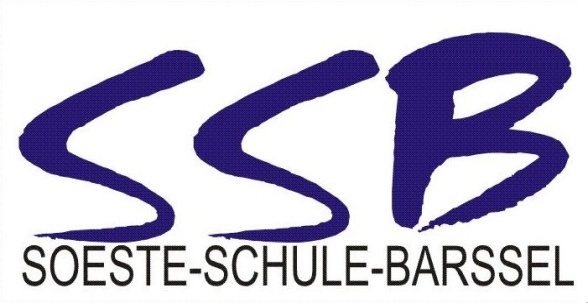 Empfehlung zur Gliederung des Beratungsgutachtens zum Förderschwerpunkt Emotionale und Soziale EntwicklungBeratungsgutachten0. Personalien des Kindes, Klasse, Schule, Kindergarten, Zeitraum der Überprüfung, Gutachter/Team1. Anlass der Untersuchung und ProblemstellungEinleitung des Verfahrens durch die Schule bzw. durch Antrag der Erziehungsberechtigten; Auftrag zur Erstellung des Beratungsgutachtens an die FörderschuleErmittlung der Bedingungen erfolgreichen schulischen Lernens und ggf. des  individuellen FörderbedarfesBeratungsgutachten als Grundlage der Empfehlungen (der Förderkommission) bzw.  der Entscheidung der Landesschulbehörde2. Genutzte Informationsquellen3. Angaben zur Vorgeschichtefamiliäre und soziale Lebenssituation des KindesLebenslauf und die Schullaufbahn der Schülerin / des Schülersdurchgeführte Förder- bzw. Therapiemaßnahmen4. Beschreibung der LernausgangslageBeobachtungsergebnisse aus der Einzelüberprüfung:  soziale Fähigkeiten, Erlebnis- und Wahrnehmungsfähigkeit, emotionale Ausdrucksfähigkeit, Selbststeuerung, Selbstkonzept, Lern- und Arbeitsverhaltennachrangig: Lernstände 5. Beobachtungsergebnisse aus der Verhaltensbeobachtung in der Klasse (siehe Punkt 4)6. Darstellung der Situation und der Förderbedürfnisseaus Sicht der SchuleGespräch mit den beteiligten Lehrkräftenerfolgte FördermaßnahmenRessourcen der Schuleaus der Sicht der Schülerin / des Schülersaus Sicht der Erziehungsberechtigtenggf. aus Sicht weiterer Personen (Erzieherinnen, Therapeutin/Therapeut)7. Erreichbar erscheinende Ziele im kognitiven, sozialen und emotionalen Bereich (bezogen auf die RRL)Benennung der nächsten Schritte bzw. individueller ZieleDarstellung des LernrahmensBennennung der Rahmenrichtlinien (curricularen Vorgaben), deren Ziele erreicht werden könnenDarstellung von Art und Umfang notwendiger Fördermaßnahmen8. Zusammenfassung der Beobachtungen und Überlegungen9. FörderplanBenennung konkreter Fördermaßnahmen mit Hinweisen zur Ausgestaltung (Bezug zu Punkt 7)besondere Berücksichtigung der Ziele im sozial-emotionalen Bereich sowie im Bereich des Lern- und Arbeitsverhaltens